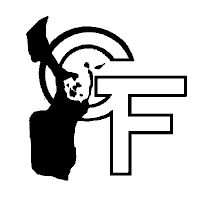 Grundejerforeningen Fredendal Mårup Østerstrand Nord, Samsø							                           9.marts 2014.Kære medlemmer af Grundejerforeningen Fredendal.Traditionen tro holder vi generalforsamling i påsken, så hermed indkaldelse til ordinær generalforsamlingTid:		Påskelørdag den 19.april  2014 kl. 14.00Sted:		Restaurant Nordby, Nordby Hovedgade 13, Samsø Dagsorden ifølge vedtægterne:Åbning ved formandenValg af dirigentValg af referentBestyrelsens beretningGodkendelse af beretningenForelæggelse af regnskab Godkendelse af regnskabetIndkomne forslag
8.1 Forslag til behandling af remiser (se bagsiden)Budget for næste regnskabsår og fastsættelse af kontingent (uændret)Godkendelse af budget og kontingentValg til tillidshverv i foreningen11.1 Valg af bestyrelsesformand (2 år)11.2 Valg af bestyrelsesmedlem (2 år)11.3 Valg af suppleant (1 år)	11.4 Valg af revisor (2 år)EventueltIndkaldelse med indkomne forslag offentliggøres ligeledes på foreningens hjemmeside:  www.fredendal.dk eller fremsendes ved henvendelse til foreningen.Tilmelding er ikke nødvendig, men modtages gerne, og sker til mirda@tdc.dk På bestyrelsens vegne og med venlig hilsen Anne JacobsenBestyrelsen vil samtidig gerne invitere til en arbejdsdag på foreningens fællesareal Langfredag, den 18.april kl.10.00 – 12.00.Vi mødes ved Containerpladsen på Fredendalsvej. Vi vil bl.a. male træværk omkring containerpladsen, udskifte udgåede træer i alléen og planere sydstien. Vi håber at rigtigt mange vil give et nap med. Medbring gerne haveredskaber, bl.a. skovl og rive.  Foreningen efterspørger fortsat e-mail adresser på medlemmerne – det sparer porto, så send gerne din e-mailadresse til  fabricius.claus@gmail.comVedr. punkt.8: Forslag til behandling af remiser.De seneste års forsøg på beskæring af remiser har ikke givet et harmonisk resultat eller forskønnet området for de omkringboende medlemmer.Bestyrelsen har derfor indhentet et tilbud på fjernelse af beplantning på eksisterende remiser.Tilbuddet indeholder: rydning af remiser, fjernelse af træer og buske og knusning af rødder i jordhøjde (træet tilfalder entreprenør) til en samlet pris på 5.500 kr. ex.moms.Remiserne og de placerede pæle har til formål at hindre gennemkørsel i området – hvilket bestyrelsen mener, der stadig er behov for.Derfor foreslår bestyrelsen, at der afsættes 10.000 kroner til rydning og retablering af remiser – i en enklere form, f.eks. med sten, beplantning eller bom.